Mobility Pilates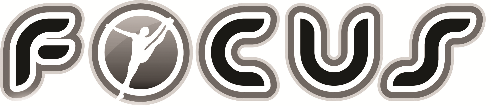 QUESTIONNAIRENAME:EMAIL:CURRENT FITNESS PROGRAM(S):CURRENT FITNESS PROGRAM(S):What are you most interested in learning/improving? Pilates FRC® Mobility Training Pilates/FRC® Mobility Training IntegrationHow many one-on-one Online or In-studio sessions preferred? 1-3 times/week 1-3 times/month 1-3 times/year Per instructor recommendationsAny current pain or injuries? Yes NoCurrent fitness goals. List any specific activities.Additional info:Additional info: